CURRICULUM VITAE SAJITHE-mail: sajith.373745@2freemail.com . 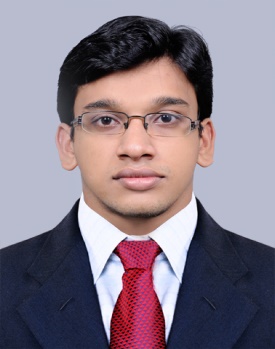 Strengths: Highly energetic, self driven and willing to work under pressureHard working and highly responsible to the job entrustedStrict follower of Honesty and Sincere philosophy Areas of interest:  Administration related,CoordinationAssistanceAnalysisExtra Curriculum Activities:Sports and ArtsNSSHobbies:Travelling            Listening to musicPlaying footballOBJECTIVE                                                                                 Seeking a position to utilize my skills and abilities in an organization that offers security and Professional growth while being resourceful, innovative and flexible.PERSONAL SKILLS                                                       Listening skillsAdaptability - capable of adapting to new environment and grasp work quickly.Capable of working under pressure situation.Good interactive skills.Time management.QUALIFICATION                                                           B.Tech (2009-2013) in Mechanical Engineering from CALICUT  UNIVERSITY  with  FIRST CLASS12th  (2009)  in Mathematics, Physics, Chemistry and Biology under  HSE Kerala with 81%10th (2007) under State Board Of Kerala with 96%TECHNICAL QUALIFICATIONobtained professional certificate in                                NDT(ASNT LEVEL II)  from  GAQC Kochi.Indiaobtained professional certificate in                      QC& WELDING INSPECTION, PIPING ENGINEERING, PIPELINE ENGINEERING from GAQC Kochi,IndiaWORK EXPERIENCECompany Name        :      Engineering Quality Inspection Services,                                          Chennai,IndiaJob Title                    :      Trainee quality controlSpecializations          :      Radiographic testing,Welding inspection                                                                     Years of Experience  : 2   ( 14-10-2013 to 31-10-2015) PROFESSIONAL SKILLSEnsuring that all testing is performed at highest standardsDistributing written quality assurance results to appropriate partiesMonitoring all inspection and testing equipment to ensure correct and valid calibrationWriting up evaluations and assessmentsReading blueprints and specificationsConducting quality audits and surveysCarrying out final inspectionsLooking out for defects in a productsMaking sure that labels are accurateReview of RT filmsDimensional checkup for after complete fabricationPreparing the welding reportCONCLUSIONI am looking forward to work for a company, which has got a good corporate image which offers me the following four criteria in my profile,Greater scope for learning opportunityGood corporate culture and freedom of cooperationGood job enrichmentFaster carrier growthDECLARATIONI do hereby declare that the above information is true to the best of my knowledge.SAJITH VARGHESE Personal detailsSex                    :  MaleNationality        :  IndianDOB                 :  15-11-1991  Marital Status   :  SingleSoftware skillsComputer proficiency MS OfficeSoftwaresAutocadSolid edge ST3OBJECTIVE                                                                                 Seeking a position to utilize my skills and abilities in an organization that offers security and Professional growth while being resourceful, innovative and flexible.PERSONAL SKILLS                                                       Listening skillsAdaptability - capable of adapting to new environment and grasp work quickly.Capable of working under pressure situation.Good interactive skills.Time management.QUALIFICATION                                                           B.Tech (2009-2013) in Mechanical Engineering from CALICUT  UNIVERSITY  with  FIRST CLASS12th  (2009)  in Mathematics, Physics, Chemistry and Biology under  HSE Kerala with 81%10th (2007) under State Board Of Kerala with 96%TECHNICAL QUALIFICATIONobtained professional certificate in                                NDT(ASNT LEVEL II)  from  GAQC Kochi.Indiaobtained professional certificate in                      QC& WELDING INSPECTION, PIPING ENGINEERING, PIPELINE ENGINEERING from GAQC Kochi,IndiaWORK EXPERIENCECompany Name        :      Engineering Quality Inspection Services,                                          Chennai,IndiaJob Title                    :      Trainee quality controlSpecializations          :      Radiographic testing,Welding inspection                                                                     Years of Experience  : 2   ( 14-10-2013 to 31-10-2015) PROFESSIONAL SKILLSEnsuring that all testing is performed at highest standardsDistributing written quality assurance results to appropriate partiesMonitoring all inspection and testing equipment to ensure correct and valid calibrationWriting up evaluations and assessmentsReading blueprints and specificationsConducting quality audits and surveysCarrying out final inspectionsLooking out for defects in a productsMaking sure that labels are accurateReview of RT filmsDimensional checkup for after complete fabricationPreparing the welding reportCONCLUSIONI am looking forward to work for a company, which has got a good corporate image which offers me the following four criteria in my profile,Greater scope for learning opportunityGood corporate culture and freedom of cooperationGood job enrichmentFaster carrier growthDECLARATIONI do hereby declare that the above information is true to the best of my knowledge.SAJITH VARGHESE